提醒的話：1. 請同學詳細填寫，這樣老師較好做統整，學弟妹也較清楚你提供的意見，謝謝！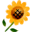 2. 甄選學校、科系請填全名；甄選方式與過程內容書寫不夠請續寫背面。         3. 可直接上輔導處網站https://sites.google.com/a/yphs.tw/yphsc/「甄選入學」區下載本表格，    以電子檔郵寄至yphs316@gmail.com信箱，感謝你！　　　　　              甄選學校甄選學校世新大學世新大學世新大學世新大學甄選學系甄選學系新聞學系新聞學系學生學測分數國英數社自總█大學個人申請□科技校院申請入學□軍事校院█大學個人申請□科技校院申請入學□軍事校院█大學個人申請□科技校院申請入學□軍事校院█正取□備取□未錄取█正取□備取□未錄取學測分數12127121255█大學個人申請□科技校院申請入學□軍事校院█大學個人申請□科技校院申請入學□軍事校院█大學個人申請□科技校院申請入學□軍事校院█正取□備取□未錄取█正取□備取□未錄取甄選方式與過程█學測佔(  20  %)   國文*（  3  ），英文*（  6  ），數學*（    ），社會*（    ），自然*（    ）█面試佔(  40　%)一、形式：（教授：學生）人數=（2：1），方式： 分為中英文個別面試        二、題目：中文1.請先簡單自我介紹，並說明希望就讀本系之原因     2.請區別文字和影音的傳播在內容和方式上的差異     3.有沒有用過影音或多媒體編輯程式     4.如何將文字所要傳達的想法和內涵，改以影音方式傳達英文1.未來想要成為主播、記者或是攝影記者(有可能有英文自我介紹)     2.為何想成為記者     3.想成為哪一種記者(如:軍事、社會、人文、醫藥…)以及為什麼?報到流程 (如附圖)由世新山洞口(正門)或側門入校至校內最深處之廣播大廈，上到第3樓後見新聞學系，給人辦公室或事務所之感(圖一)，報到完成後入研究室等候(圖二)，自己名字被叫到時，隨工作人員前往辦公室(圖三)等上一位應試者完成中文面試後，即可進入面試室1(圖四)，5分鐘結束後是英文面試，在面試室2，以籤筒抽取題號，對應桌上A4紙上之題號回答，教授會追問或出其他問題█審查資料佔(  40  %)  或  □術科實作佔(     %)  或  □小論文佔(     %)□其他佔(     %)，請註明其他方式，如：面談與認識本系█學測佔(  20  %)   國文*（  3  ），英文*（  6  ），數學*（    ），社會*（    ），自然*（    ）█面試佔(  40　%)一、形式：（教授：學生）人數=（2：1），方式： 分為中英文個別面試        二、題目：中文1.請先簡單自我介紹，並說明希望就讀本系之原因     2.請區別文字和影音的傳播在內容和方式上的差異     3.有沒有用過影音或多媒體編輯程式     4.如何將文字所要傳達的想法和內涵，改以影音方式傳達英文1.未來想要成為主播、記者或是攝影記者(有可能有英文自我介紹)     2.為何想成為記者     3.想成為哪一種記者(如:軍事、社會、人文、醫藥…)以及為什麼?報到流程 (如附圖)由世新山洞口(正門)或側門入校至校內最深處之廣播大廈，上到第3樓後見新聞學系，給人辦公室或事務所之感(圖一)，報到完成後入研究室等候(圖二)，自己名字被叫到時，隨工作人員前往辦公室(圖三)等上一位應試者完成中文面試後，即可進入面試室1(圖四)，5分鐘結束後是英文面試，在面試室2，以籤筒抽取題號，對應桌上A4紙上之題號回答，教授會追問或出其他問題█審查資料佔(  40  %)  或  □術科實作佔(     %)  或  □小論文佔(     %)□其他佔(     %)，請註明其他方式，如：面談與認識本系█學測佔(  20  %)   國文*（  3  ），英文*（  6  ），數學*（    ），社會*（    ），自然*（    ）█面試佔(  40　%)一、形式：（教授：學生）人數=（2：1），方式： 分為中英文個別面試        二、題目：中文1.請先簡單自我介紹，並說明希望就讀本系之原因     2.請區別文字和影音的傳播在內容和方式上的差異     3.有沒有用過影音或多媒體編輯程式     4.如何將文字所要傳達的想法和內涵，改以影音方式傳達英文1.未來想要成為主播、記者或是攝影記者(有可能有英文自我介紹)     2.為何想成為記者     3.想成為哪一種記者(如:軍事、社會、人文、醫藥…)以及為什麼?報到流程 (如附圖)由世新山洞口(正門)或側門入校至校內最深處之廣播大廈，上到第3樓後見新聞學系，給人辦公室或事務所之感(圖一)，報到完成後入研究室等候(圖二)，自己名字被叫到時，隨工作人員前往辦公室(圖三)等上一位應試者完成中文面試後，即可進入面試室1(圖四)，5分鐘結束後是英文面試，在面試室2，以籤筒抽取題號，對應桌上A4紙上之題號回答，教授會追問或出其他問題█審查資料佔(  40  %)  或  □術科實作佔(     %)  或  □小論文佔(     %)□其他佔(     %)，請註明其他方式，如：面談與認識本系█學測佔(  20  %)   國文*（  3  ），英文*（  6  ），數學*（    ），社會*（    ），自然*（    ）█面試佔(  40　%)一、形式：（教授：學生）人數=（2：1），方式： 分為中英文個別面試        二、題目：中文1.請先簡單自我介紹，並說明希望就讀本系之原因     2.請區別文字和影音的傳播在內容和方式上的差異     3.有沒有用過影音或多媒體編輯程式     4.如何將文字所要傳達的想法和內涵，改以影音方式傳達英文1.未來想要成為主播、記者或是攝影記者(有可能有英文自我介紹)     2.為何想成為記者     3.想成為哪一種記者(如:軍事、社會、人文、醫藥…)以及為什麼?報到流程 (如附圖)由世新山洞口(正門)或側門入校至校內最深處之廣播大廈，上到第3樓後見新聞學系，給人辦公室或事務所之感(圖一)，報到完成後入研究室等候(圖二)，自己名字被叫到時，隨工作人員前往辦公室(圖三)等上一位應試者完成中文面試後，即可進入面試室1(圖四)，5分鐘結束後是英文面試，在面試室2，以籤筒抽取題號，對應桌上A4紙上之題號回答，教授會追問或出其他問題█審查資料佔(  40  %)  或  □術科實作佔(     %)  或  □小論文佔(     %)□其他佔(     %)，請註明其他方式，如：面談與認識本系█學測佔(  20  %)   國文*（  3  ），英文*（  6  ），數學*（    ），社會*（    ），自然*（    ）█面試佔(  40　%)一、形式：（教授：學生）人數=（2：1），方式： 分為中英文個別面試        二、題目：中文1.請先簡單自我介紹，並說明希望就讀本系之原因     2.請區別文字和影音的傳播在內容和方式上的差異     3.有沒有用過影音或多媒體編輯程式     4.如何將文字所要傳達的想法和內涵，改以影音方式傳達英文1.未來想要成為主播、記者或是攝影記者(有可能有英文自我介紹)     2.為何想成為記者     3.想成為哪一種記者(如:軍事、社會、人文、醫藥…)以及為什麼?報到流程 (如附圖)由世新山洞口(正門)或側門入校至校內最深處之廣播大廈，上到第3樓後見新聞學系，給人辦公室或事務所之感(圖一)，報到完成後入研究室等候(圖二)，自己名字被叫到時，隨工作人員前往辦公室(圖三)等上一位應試者完成中文面試後，即可進入面試室1(圖四)，5分鐘結束後是英文面試，在面試室2，以籤筒抽取題號，對應桌上A4紙上之題號回答，教授會追問或出其他問題█審查資料佔(  40  %)  或  □術科實作佔(     %)  或  □小論文佔(     %)□其他佔(     %)，請註明其他方式，如：面談與認識本系█學測佔(  20  %)   國文*（  3  ），英文*（  6  ），數學*（    ），社會*（    ），自然*（    ）█面試佔(  40　%)一、形式：（教授：學生）人數=（2：1），方式： 分為中英文個別面試        二、題目：中文1.請先簡單自我介紹，並說明希望就讀本系之原因     2.請區別文字和影音的傳播在內容和方式上的差異     3.有沒有用過影音或多媒體編輯程式     4.如何將文字所要傳達的想法和內涵，改以影音方式傳達英文1.未來想要成為主播、記者或是攝影記者(有可能有英文自我介紹)     2.為何想成為記者     3.想成為哪一種記者(如:軍事、社會、人文、醫藥…)以及為什麼?報到流程 (如附圖)由世新山洞口(正門)或側門入校至校內最深處之廣播大廈，上到第3樓後見新聞學系，給人辦公室或事務所之感(圖一)，報到完成後入研究室等候(圖二)，自己名字被叫到時，隨工作人員前往辦公室(圖三)等上一位應試者完成中文面試後，即可進入面試室1(圖四)，5分鐘結束後是英文面試，在面試室2，以籤筒抽取題號，對應桌上A4紙上之題號回答，教授會追問或出其他問題█審查資料佔(  40  %)  或  □術科實作佔(     %)  或  □小論文佔(     %)□其他佔(     %)，請註明其他方式，如：面談與認識本系█學測佔(  20  %)   國文*（  3  ），英文*（  6  ），數學*（    ），社會*（    ），自然*（    ）█面試佔(  40　%)一、形式：（教授：學生）人數=（2：1），方式： 分為中英文個別面試        二、題目：中文1.請先簡單自我介紹，並說明希望就讀本系之原因     2.請區別文字和影音的傳播在內容和方式上的差異     3.有沒有用過影音或多媒體編輯程式     4.如何將文字所要傳達的想法和內涵，改以影音方式傳達英文1.未來想要成為主播、記者或是攝影記者(有可能有英文自我介紹)     2.為何想成為記者     3.想成為哪一種記者(如:軍事、社會、人文、醫藥…)以及為什麼?報到流程 (如附圖)由世新山洞口(正門)或側門入校至校內最深處之廣播大廈，上到第3樓後見新聞學系，給人辦公室或事務所之感(圖一)，報到完成後入研究室等候(圖二)，自己名字被叫到時，隨工作人員前往辦公室(圖三)等上一位應試者完成中文面試後，即可進入面試室1(圖四)，5分鐘結束後是英文面試，在面試室2，以籤筒抽取題號，對應桌上A4紙上之題號回答，教授會追問或出其他問題█審查資料佔(  40  %)  或  □術科實作佔(     %)  或  □小論文佔(     %)□其他佔(     %)，請註明其他方式，如：面談與認識本系█學測佔(  20  %)   國文*（  3  ），英文*（  6  ），數學*（    ），社會*（    ），自然*（    ）█面試佔(  40　%)一、形式：（教授：學生）人數=（2：1），方式： 分為中英文個別面試        二、題目：中文1.請先簡單自我介紹，並說明希望就讀本系之原因     2.請區別文字和影音的傳播在內容和方式上的差異     3.有沒有用過影音或多媒體編輯程式     4.如何將文字所要傳達的想法和內涵，改以影音方式傳達英文1.未來想要成為主播、記者或是攝影記者(有可能有英文自我介紹)     2.為何想成為記者     3.想成為哪一種記者(如:軍事、社會、人文、醫藥…)以及為什麼?報到流程 (如附圖)由世新山洞口(正門)或側門入校至校內最深處之廣播大廈，上到第3樓後見新聞學系，給人辦公室或事務所之感(圖一)，報到完成後入研究室等候(圖二)，自己名字被叫到時，隨工作人員前往辦公室(圖三)等上一位應試者完成中文面試後，即可進入面試室1(圖四)，5分鐘結束後是英文面試，在面試室2，以籤筒抽取題號，對應桌上A4紙上之題號回答，教授會追問或出其他問題█審查資料佔(  40  %)  或  □術科實作佔(     %)  或  □小論文佔(     %)□其他佔(     %)，請註明其他方式，如：面談與認識本系█學測佔(  20  %)   國文*（  3  ），英文*（  6  ），數學*（    ），社會*（    ），自然*（    ）█面試佔(  40　%)一、形式：（教授：學生）人數=（2：1），方式： 分為中英文個別面試        二、題目：中文1.請先簡單自我介紹，並說明希望就讀本系之原因     2.請區別文字和影音的傳播在內容和方式上的差異     3.有沒有用過影音或多媒體編輯程式     4.如何將文字所要傳達的想法和內涵，改以影音方式傳達英文1.未來想要成為主播、記者或是攝影記者(有可能有英文自我介紹)     2.為何想成為記者     3.想成為哪一種記者(如:軍事、社會、人文、醫藥…)以及為什麼?報到流程 (如附圖)由世新山洞口(正門)或側門入校至校內最深處之廣播大廈，上到第3樓後見新聞學系，給人辦公室或事務所之感(圖一)，報到完成後入研究室等候(圖二)，自己名字被叫到時，隨工作人員前往辦公室(圖三)等上一位應試者完成中文面試後，即可進入面試室1(圖四)，5分鐘結束後是英文面試，在面試室2，以籤筒抽取題號，對應桌上A4紙上之題號回答，教授會追問或出其他問題█審查資料佔(  40  %)  或  □術科實作佔(     %)  或  □小論文佔(     %)□其他佔(     %)，請註明其他方式，如：面談與認識本系█學測佔(  20  %)   國文*（  3  ），英文*（  6  ），數學*（    ），社會*（    ），自然*（    ）█面試佔(  40　%)一、形式：（教授：學生）人數=（2：1），方式： 分為中英文個別面試        二、題目：中文1.請先簡單自我介紹，並說明希望就讀本系之原因     2.請區別文字和影音的傳播在內容和方式上的差異     3.有沒有用過影音或多媒體編輯程式     4.如何將文字所要傳達的想法和內涵，改以影音方式傳達英文1.未來想要成為主播、記者或是攝影記者(有可能有英文自我介紹)     2.為何想成為記者     3.想成為哪一種記者(如:軍事、社會、人文、醫藥…)以及為什麼?報到流程 (如附圖)由世新山洞口(正門)或側門入校至校內最深處之廣播大廈，上到第3樓後見新聞學系，給人辦公室或事務所之感(圖一)，報到完成後入研究室等候(圖二)，自己名字被叫到時，隨工作人員前往辦公室(圖三)等上一位應試者完成中文面試後，即可進入面試室1(圖四)，5分鐘結束後是英文面試，在面試室2，以籤筒抽取題號，對應桌上A4紙上之題號回答，教授會追問或出其他問題█審查資料佔(  40  %)  或  □術科實作佔(     %)  或  □小論文佔(     %)□其他佔(     %)，請註明其他方式，如：面談與認識本系█學測佔(  20  %)   國文*（  3  ），英文*（  6  ），數學*（    ），社會*（    ），自然*（    ）█面試佔(  40　%)一、形式：（教授：學生）人數=（2：1），方式： 分為中英文個別面試        二、題目：中文1.請先簡單自我介紹，並說明希望就讀本系之原因     2.請區別文字和影音的傳播在內容和方式上的差異     3.有沒有用過影音或多媒體編輯程式     4.如何將文字所要傳達的想法和內涵，改以影音方式傳達英文1.未來想要成為主播、記者或是攝影記者(有可能有英文自我介紹)     2.為何想成為記者     3.想成為哪一種記者(如:軍事、社會、人文、醫藥…)以及為什麼?報到流程 (如附圖)由世新山洞口(正門)或側門入校至校內最深處之廣播大廈，上到第3樓後見新聞學系，給人辦公室或事務所之感(圖一)，報到完成後入研究室等候(圖二)，自己名字被叫到時，隨工作人員前往辦公室(圖三)等上一位應試者完成中文面試後，即可進入面試室1(圖四)，5分鐘結束後是英文面試，在面試室2，以籤筒抽取題號，對應桌上A4紙上之題號回答，教授會追問或出其他問題█審查資料佔(  40  %)  或  □術科實作佔(     %)  或  □小論文佔(     %)□其他佔(     %)，請註明其他方式，如：面談與認識本系心得與建議◎審查資料製作建議：自傳製作方式要突出，有別以往「回憶錄式」的描寫方式，而以「主題式」寫法取勝，簡潔有力並注意分段，也可參考雜誌、採訪等敘事手法。找到一項事物為「喻依」，使之足以譬喻自己的人生成長，輔以類似「雜誌採訪」的分段方式建立架構，讓自傳不只是自傳，更是焦點人物的專訪。讀書計畫分近、中、遠三項，三項分1.2.3條列之，內容則不用：進程(放榜~開學) 中程(大一~大二)遠程(大三~大四)建議回答公式：在…到…期間，每天/每周…以提升/增進…的素養/能力，未來…時可以更適應有利審查之資料：附上獎狀和照片，取信評審，同時加上10-30字的描述◎整體準備方向與建議：一、整體備審資料準備至少1.5周，從得知自己第一階段過開始，廢寢忘食地製作，自    傳建議(先回想)打好草稿，想好大小標題後再打字(科學研究邊打邊想會打斷思緒連    貫性)二、面試1.備審精讀讀熟自己備審資料內容(印出來)對自己的備審資料猜題，包含自傳、讀書計畫、有利審查資料，任何自己上傳的資料都可能被問，嘗試自問自答(如自己在…中學到…；常見題如輔導室發的B4紙)，評審沒有問任何一題，但此舉可幫助自己熟悉思辨和自己備審的內容(放入檔案夾，隨時複習更新)Taipei Times 每天看和唸2.新聞時事今年、去年之news(可見中央社一周大小事，深入了解探討)準備國內外至少2則使自己可論述可分析之3.作息注意飲食和防疫◎審查資料製作建議：自傳製作方式要突出，有別以往「回憶錄式」的描寫方式，而以「主題式」寫法取勝，簡潔有力並注意分段，也可參考雜誌、採訪等敘事手法。找到一項事物為「喻依」，使之足以譬喻自己的人生成長，輔以類似「雜誌採訪」的分段方式建立架構，讓自傳不只是自傳，更是焦點人物的專訪。讀書計畫分近、中、遠三項，三項分1.2.3條列之，內容則不用：進程(放榜~開學) 中程(大一~大二)遠程(大三~大四)建議回答公式：在…到…期間，每天/每周…以提升/增進…的素養/能力，未來…時可以更適應有利審查之資料：附上獎狀和照片，取信評審，同時加上10-30字的描述◎整體準備方向與建議：一、整體備審資料準備至少1.5周，從得知自己第一階段過開始，廢寢忘食地製作，自    傳建議(先回想)打好草稿，想好大小標題後再打字(科學研究邊打邊想會打斷思緒連    貫性)二、面試1.備審精讀讀熟自己備審資料內容(印出來)對自己的備審資料猜題，包含自傳、讀書計畫、有利審查資料，任何自己上傳的資料都可能被問，嘗試自問自答(如自己在…中學到…；常見題如輔導室發的B4紙)，評審沒有問任何一題，但此舉可幫助自己熟悉思辨和自己備審的內容(放入檔案夾，隨時複習更新)Taipei Times 每天看和唸2.新聞時事今年、去年之news(可見中央社一周大小事，深入了解探討)準備國內外至少2則使自己可論述可分析之3.作息注意飲食和防疫◎審查資料製作建議：自傳製作方式要突出，有別以往「回憶錄式」的描寫方式，而以「主題式」寫法取勝，簡潔有力並注意分段，也可參考雜誌、採訪等敘事手法。找到一項事物為「喻依」，使之足以譬喻自己的人生成長，輔以類似「雜誌採訪」的分段方式建立架構，讓自傳不只是自傳，更是焦點人物的專訪。讀書計畫分近、中、遠三項，三項分1.2.3條列之，內容則不用：進程(放榜~開學) 中程(大一~大二)遠程(大三~大四)建議回答公式：在…到…期間，每天/每周…以提升/增進…的素養/能力，未來…時可以更適應有利審查之資料：附上獎狀和照片，取信評審，同時加上10-30字的描述◎整體準備方向與建議：一、整體備審資料準備至少1.5周，從得知自己第一階段過開始，廢寢忘食地製作，自    傳建議(先回想)打好草稿，想好大小標題後再打字(科學研究邊打邊想會打斷思緒連    貫性)二、面試1.備審精讀讀熟自己備審資料內容(印出來)對自己的備審資料猜題，包含自傳、讀書計畫、有利審查資料，任何自己上傳的資料都可能被問，嘗試自問自答(如自己在…中學到…；常見題如輔導室發的B4紙)，評審沒有問任何一題，但此舉可幫助自己熟悉思辨和自己備審的內容(放入檔案夾，隨時複習更新)Taipei Times 每天看和唸2.新聞時事今年、去年之news(可見中央社一周大小事，深入了解探討)準備國內外至少2則使自己可論述可分析之3.作息注意飲食和防疫◎審查資料製作建議：自傳製作方式要突出，有別以往「回憶錄式」的描寫方式，而以「主題式」寫法取勝，簡潔有力並注意分段，也可參考雜誌、採訪等敘事手法。找到一項事物為「喻依」，使之足以譬喻自己的人生成長，輔以類似「雜誌採訪」的分段方式建立架構，讓自傳不只是自傳，更是焦點人物的專訪。讀書計畫分近、中、遠三項，三項分1.2.3條列之，內容則不用：進程(放榜~開學) 中程(大一~大二)遠程(大三~大四)建議回答公式：在…到…期間，每天/每周…以提升/增進…的素養/能力，未來…時可以更適應有利審查之資料：附上獎狀和照片，取信評審，同時加上10-30字的描述◎整體準備方向與建議：一、整體備審資料準備至少1.5周，從得知自己第一階段過開始，廢寢忘食地製作，自    傳建議(先回想)打好草稿，想好大小標題後再打字(科學研究邊打邊想會打斷思緒連    貫性)二、面試1.備審精讀讀熟自己備審資料內容(印出來)對自己的備審資料猜題，包含自傳、讀書計畫、有利審查資料，任何自己上傳的資料都可能被問，嘗試自問自答(如自己在…中學到…；常見題如輔導室發的B4紙)，評審沒有問任何一題，但此舉可幫助自己熟悉思辨和自己備審的內容(放入檔案夾，隨時複習更新)Taipei Times 每天看和唸2.新聞時事今年、去年之news(可見中央社一周大小事，深入了解探討)準備國內外至少2則使自己可論述可分析之3.作息注意飲食和防疫◎審查資料製作建議：自傳製作方式要突出，有別以往「回憶錄式」的描寫方式，而以「主題式」寫法取勝，簡潔有力並注意分段，也可參考雜誌、採訪等敘事手法。找到一項事物為「喻依」，使之足以譬喻自己的人生成長，輔以類似「雜誌採訪」的分段方式建立架構，讓自傳不只是自傳，更是焦點人物的專訪。讀書計畫分近、中、遠三項，三項分1.2.3條列之，內容則不用：進程(放榜~開學) 中程(大一~大二)遠程(大三~大四)建議回答公式：在…到…期間，每天/每周…以提升/增進…的素養/能力，未來…時可以更適應有利審查之資料：附上獎狀和照片，取信評審，同時加上10-30字的描述◎整體準備方向與建議：一、整體備審資料準備至少1.5周，從得知自己第一階段過開始，廢寢忘食地製作，自    傳建議(先回想)打好草稿，想好大小標題後再打字(科學研究邊打邊想會打斷思緒連    貫性)二、面試1.備審精讀讀熟自己備審資料內容(印出來)對自己的備審資料猜題，包含自傳、讀書計畫、有利審查資料，任何自己上傳的資料都可能被問，嘗試自問自答(如自己在…中學到…；常見題如輔導室發的B4紙)，評審沒有問任何一題，但此舉可幫助自己熟悉思辨和自己備審的內容(放入檔案夾，隨時複習更新)Taipei Times 每天看和唸2.新聞時事今年、去年之news(可見中央社一周大小事，深入了解探討)準備國內外至少2則使自己可論述可分析之3.作息注意飲食和防疫◎審查資料製作建議：自傳製作方式要突出，有別以往「回憶錄式」的描寫方式，而以「主題式」寫法取勝，簡潔有力並注意分段，也可參考雜誌、採訪等敘事手法。找到一項事物為「喻依」，使之足以譬喻自己的人生成長，輔以類似「雜誌採訪」的分段方式建立架構，讓自傳不只是自傳，更是焦點人物的專訪。讀書計畫分近、中、遠三項，三項分1.2.3條列之，內容則不用：進程(放榜~開學) 中程(大一~大二)遠程(大三~大四)建議回答公式：在…到…期間，每天/每周…以提升/增進…的素養/能力，未來…時可以更適應有利審查之資料：附上獎狀和照片，取信評審，同時加上10-30字的描述◎整體準備方向與建議：一、整體備審資料準備至少1.5周，從得知自己第一階段過開始，廢寢忘食地製作，自    傳建議(先回想)打好草稿，想好大小標題後再打字(科學研究邊打邊想會打斷思緒連    貫性)二、面試1.備審精讀讀熟自己備審資料內容(印出來)對自己的備審資料猜題，包含自傳、讀書計畫、有利審查資料，任何自己上傳的資料都可能被問，嘗試自問自答(如自己在…中學到…；常見題如輔導室發的B4紙)，評審沒有問任何一題，但此舉可幫助自己熟悉思辨和自己備審的內容(放入檔案夾，隨時複習更新)Taipei Times 每天看和唸2.新聞時事今年、去年之news(可見中央社一周大小事，深入了解探討)準備國內外至少2則使自己可論述可分析之3.作息注意飲食和防疫◎審查資料製作建議：自傳製作方式要突出，有別以往「回憶錄式」的描寫方式，而以「主題式」寫法取勝，簡潔有力並注意分段，也可參考雜誌、採訪等敘事手法。找到一項事物為「喻依」，使之足以譬喻自己的人生成長，輔以類似「雜誌採訪」的分段方式建立架構，讓自傳不只是自傳，更是焦點人物的專訪。讀書計畫分近、中、遠三項，三項分1.2.3條列之，內容則不用：進程(放榜~開學) 中程(大一~大二)遠程(大三~大四)建議回答公式：在…到…期間，每天/每周…以提升/增進…的素養/能力，未來…時可以更適應有利審查之資料：附上獎狀和照片，取信評審，同時加上10-30字的描述◎整體準備方向與建議：一、整體備審資料準備至少1.5周，從得知自己第一階段過開始，廢寢忘食地製作，自    傳建議(先回想)打好草稿，想好大小標題後再打字(科學研究邊打邊想會打斷思緒連    貫性)二、面試1.備審精讀讀熟自己備審資料內容(印出來)對自己的備審資料猜題，包含自傳、讀書計畫、有利審查資料，任何自己上傳的資料都可能被問，嘗試自問自答(如自己在…中學到…；常見題如輔導室發的B4紙)，評審沒有問任何一題，但此舉可幫助自己熟悉思辨和自己備審的內容(放入檔案夾，隨時複習更新)Taipei Times 每天看和唸2.新聞時事今年、去年之news(可見中央社一周大小事，深入了解探討)準備國內外至少2則使自己可論述可分析之3.作息注意飲食和防疫◎審查資料製作建議：自傳製作方式要突出，有別以往「回憶錄式」的描寫方式，而以「主題式」寫法取勝，簡潔有力並注意分段，也可參考雜誌、採訪等敘事手法。找到一項事物為「喻依」，使之足以譬喻自己的人生成長，輔以類似「雜誌採訪」的分段方式建立架構，讓自傳不只是自傳，更是焦點人物的專訪。讀書計畫分近、中、遠三項，三項分1.2.3條列之，內容則不用：進程(放榜~開學) 中程(大一~大二)遠程(大三~大四)建議回答公式：在…到…期間，每天/每周…以提升/增進…的素養/能力，未來…時可以更適應有利審查之資料：附上獎狀和照片，取信評審，同時加上10-30字的描述◎整體準備方向與建議：一、整體備審資料準備至少1.5周，從得知自己第一階段過開始，廢寢忘食地製作，自    傳建議(先回想)打好草稿，想好大小標題後再打字(科學研究邊打邊想會打斷思緒連    貫性)二、面試1.備審精讀讀熟自己備審資料內容(印出來)對自己的備審資料猜題，包含自傳、讀書計畫、有利審查資料，任何自己上傳的資料都可能被問，嘗試自問自答(如自己在…中學到…；常見題如輔導室發的B4紙)，評審沒有問任何一題，但此舉可幫助自己熟悉思辨和自己備審的內容(放入檔案夾，隨時複習更新)Taipei Times 每天看和唸2.新聞時事今年、去年之news(可見中央社一周大小事，深入了解探討)準備國內外至少2則使自己可論述可分析之3.作息注意飲食和防疫◎審查資料製作建議：自傳製作方式要突出，有別以往「回憶錄式」的描寫方式，而以「主題式」寫法取勝，簡潔有力並注意分段，也可參考雜誌、採訪等敘事手法。找到一項事物為「喻依」，使之足以譬喻自己的人生成長，輔以類似「雜誌採訪」的分段方式建立架構，讓自傳不只是自傳，更是焦點人物的專訪。讀書計畫分近、中、遠三項，三項分1.2.3條列之，內容則不用：進程(放榜~開學) 中程(大一~大二)遠程(大三~大四)建議回答公式：在…到…期間，每天/每周…以提升/增進…的素養/能力，未來…時可以更適應有利審查之資料：附上獎狀和照片，取信評審，同時加上10-30字的描述◎整體準備方向與建議：一、整體備審資料準備至少1.5周，從得知自己第一階段過開始，廢寢忘食地製作，自    傳建議(先回想)打好草稿，想好大小標題後再打字(科學研究邊打邊想會打斷思緒連    貫性)二、面試1.備審精讀讀熟自己備審資料內容(印出來)對自己的備審資料猜題，包含自傳、讀書計畫、有利審查資料，任何自己上傳的資料都可能被問，嘗試自問自答(如自己在…中學到…；常見題如輔導室發的B4紙)，評審沒有問任何一題，但此舉可幫助自己熟悉思辨和自己備審的內容(放入檔案夾，隨時複習更新)Taipei Times 每天看和唸2.新聞時事今年、去年之news(可見中央社一周大小事，深入了解探討)準備國內外至少2則使自己可論述可分析之3.作息注意飲食和防疫◎審查資料製作建議：自傳製作方式要突出，有別以往「回憶錄式」的描寫方式，而以「主題式」寫法取勝，簡潔有力並注意分段，也可參考雜誌、採訪等敘事手法。找到一項事物為「喻依」，使之足以譬喻自己的人生成長，輔以類似「雜誌採訪」的分段方式建立架構，讓自傳不只是自傳，更是焦點人物的專訪。讀書計畫分近、中、遠三項，三項分1.2.3條列之，內容則不用：進程(放榜~開學) 中程(大一~大二)遠程(大三~大四)建議回答公式：在…到…期間，每天/每周…以提升/增進…的素養/能力，未來…時可以更適應有利審查之資料：附上獎狀和照片，取信評審，同時加上10-30字的描述◎整體準備方向與建議：一、整體備審資料準備至少1.5周，從得知自己第一階段過開始，廢寢忘食地製作，自    傳建議(先回想)打好草稿，想好大小標題後再打字(科學研究邊打邊想會打斷思緒連    貫性)二、面試1.備審精讀讀熟自己備審資料內容(印出來)對自己的備審資料猜題，包含自傳、讀書計畫、有利審查資料，任何自己上傳的資料都可能被問，嘗試自問自答(如自己在…中學到…；常見題如輔導室發的B4紙)，評審沒有問任何一題，但此舉可幫助自己熟悉思辨和自己備審的內容(放入檔案夾，隨時複習更新)Taipei Times 每天看和唸2.新聞時事今年、去年之news(可見中央社一周大小事，深入了解探討)準備國內外至少2則使自己可論述可分析之3.作息注意飲食和防疫◎審查資料製作建議：自傳製作方式要突出，有別以往「回憶錄式」的描寫方式，而以「主題式」寫法取勝，簡潔有力並注意分段，也可參考雜誌、採訪等敘事手法。找到一項事物為「喻依」，使之足以譬喻自己的人生成長，輔以類似「雜誌採訪」的分段方式建立架構，讓自傳不只是自傳，更是焦點人物的專訪。讀書計畫分近、中、遠三項，三項分1.2.3條列之，內容則不用：進程(放榜~開學) 中程(大一~大二)遠程(大三~大四)建議回答公式：在…到…期間，每天/每周…以提升/增進…的素養/能力，未來…時可以更適應有利審查之資料：附上獎狀和照片，取信評審，同時加上10-30字的描述◎整體準備方向與建議：一、整體備審資料準備至少1.5周，從得知自己第一階段過開始，廢寢忘食地製作，自    傳建議(先回想)打好草稿，想好大小標題後再打字(科學研究邊打邊想會打斷思緒連    貫性)二、面試1.備審精讀讀熟自己備審資料內容(印出來)對自己的備審資料猜題，包含自傳、讀書計畫、有利審查資料，任何自己上傳的資料都可能被問，嘗試自問自答(如自己在…中學到…；常見題如輔導室發的B4紙)，評審沒有問任何一題，但此舉可幫助自己熟悉思辨和自己備審的內容(放入檔案夾，隨時複習更新)Taipei Times 每天看和唸2.新聞時事今年、去年之news(可見中央社一周大小事，深入了解探討)準備國內外至少2則使自己可論述可分析之3.作息注意飲食和防疫E-mail手機